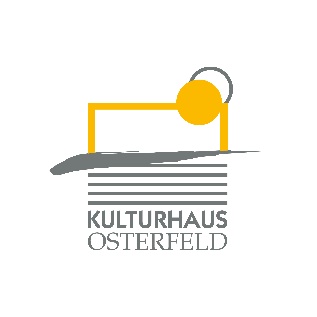 PRESSEMITTEILUNGAm Freitag, 28. Februar um 20.30 Uhr kommen Blömer // Tillack mit dem Programm „Wir müssen draußen bleiben!“ ins Studio des Kulturhauses Osterfeld.Was ist, wenn wir alle ganz individuell sind, nur einer nicht? Ist der dann drin oder längst schon out? Wer muss freiwillig draußen bleiben? Wer darf wieder rein? Und wie schnell ist man raus: Quote, Referendum, Putsch, falsche Sockenwahl. Blömer // Tillack gehen raus, denn draußen ist das Drinnen der anderen Seite. Alles eine Frage der Perspektive. Sicht und Seitenwechsel geben völlig neue Einblicke. Die beiden entwerfen absurde Situationen und komische Momente mit Hand und Fuß. Sie lassen ihre Gedanken schwitzen und den Körper kreisen. Kabarett mit vollem Körpereinsatz und Musik.

Veranstalter
Kulturhaus Osterfeld

In Kooperation mit
Penn-Club 2000 e.V.

VK: € 19,80 / erm. 15,30 AK: € 20,70 / erm. 16,70Weitere Informationen finden Sie unter www.bloemer-tillack.deKarten und Informationen gibt es im Kulturhaus Osterfeld (07231) 3182-15, dienstags bis samstags, 14.00 bis 18.00 Uhr, per Mail unter: karten@kulturhaus-osterfeld.de und an allen bekannten Vorverkaufsstellen oder unter www.kulturhaus-osterfeld.de.  i.A. Christine SamstagPresse und Sekretariat